
Schul-Newsletter 3 / 2019Schwimmunterricht der 3. Primarklassen 2019/20De schnällscht Geisifisch 2019Nächste «Medien- und Informatik»-Workshops für LehrpersonenStadtgmües – Winterthurer Kampagne zur nachhaltigen ErnährungSchulangebot Naturdetektive – ab sofort buchbarBeschlüsse der Zentralschulpflege Winterthur ZSPHinweis: die Beschlüsse der Zentralschulpflege werden jeweils sowohl im Schul-Newsletter publiziert als auch auf der Website der Stadt Winterthur unter Schulpflegen → Zentralschulpflege → Beschlüsse der ZSP ------------------------------------------------------------------------------------------------------------------------------1. Schwimmunterricht der 3. Primarklassen Schuljahr 2019/20Für die Gestaltung des obligatorischen Schwimmunterrichts der 3. Primarklassen im kommenden Schuljahr 2019/20 sind die 
Informationen auf www.schulsport.winterthur.ch zu beachten. Alle Lehrpersonen der künftigen 3. Primarklassen melden die 
Wünsche für diese obligatorische Schwimmlektion mit dem Meldeblatt bis zum 15. März 2019 an reto.joerger@win.ch. 2. De schnällscht Geisifisch
Am Sonntag, 31. März 2019 messen sich Schülerinnen und Schüler aus der Region Winterthur im Hallenbad Geiselweid und 
kämpfen um den Titel «De schnällscht Geisifisch». Mitmachen können alle Kinder mit Jahrgang 2007 oder jünger, die 50m 
ohne Schwimmhilfe bzw. ab Jahrgang 2013, die 25 m mit Schwimmhilfe absolvieren können. Mit der Teilnahme sammeln die Wasserratten fitforkids-Punkte für sich selber und für die eigene Schulklasse. Freiwillige Vorbereitungstrainings:Der Cheftrainer des Schwimmclubs Winterthur bietet zwei Vorbereitungstrainings an, um den Schwimmstil oder den Start zu 
verbessern: Donnerstag, 28. März 2019, 16.30 – 17.30 Uhr oder Freitag, 29. März 2019, 17.15 – 18.15 Uhr. Eine Anmeldung 
dafür ist zwingend erforderlich. Alle weiteren Informationen im angehängten Flyer3. Nächste «Medien- und Informatik»-Workshops für LehrpersonenDie SCHU::COM bietet in Zusammenarbeit mit der ZHAW und der Stadtbibliothek Winterthur kostenlose Workshops für Lehr-
personen an. Die nächsten Kurse sind:Do, 21.3.19: LightBag löten und programmieren (Mittel-/Oberstufe, Details)Do, 4.4./11.4./18.4.19: Programmieren lernen mit Scratch (Mittel-/Oberstufe, Details)Alle Workshops findet man hier: Übersicht4. Stadtgmües – Winterthurer Kampagne zur nachhaltigen ErnährungUrban Gardening ist eine schöne Möglichkeit, gemeinsam mit der Klasse Gemüse oder Wildkräuter anzusäen, diese zu pflegen 
und schliesslich zu ernten. Im Rahmen von «Stadtgmües», der Winterthurer Kampagne zur nachhaltigen Ernährung, können zehn 
Schulklassen von einem tollen Angebot des Umwelt- und Gesundheitschutzes und Stadtgrün profitieren. Die Klassen erhalten kostenlos einen Palettengarten (120x80x40 cm) und können diesen mit dem dazu gelieferten Flies, Blähton und Erde selber befüllen. Auf Wunsch wird das Saatgut ebenfalls dazu geliefert und die Klassen erhalten auf Anfrage eine kurze Einführung ins Gärtnern. Die Paletten werden nach dem zeitlichen Eingang der Anmeldungen vergeben. Wer den Palettengarten bereits gefüllt erhalten möchte, zahlt für diese Zusatzarbeit 80 Franken. Ausgeliefert werden die Paletten 
am Mittwoch 8. Mai 2019. Bestellungen bitte bis zum 20. März 2019 an Julia Hofstetter, julia.hofstetter@win.ch. Mehr Informationen 
über www.stadt.winterthur.ch/stadtgmues. Zusätzliche Paletten können kostenpflichtig unter der gleichen Adresse bestellt werden.5. Schulangebot Naturdetektive – ab sofort buchbarDie Skiferien sind vorbei, Schneeglöckchen blühen und Frühlingsduft liegt in der Luft. Genau der richtige Zeitpunkt, um einen
spannenden Naturtag für die eigene Klasse zu buchen. Das neue Schulangebot «Naturdetektive» umfasst fünf Naturthemen, jeweils 
stufengerecht ausgearbeitet für Kindergarten bis 6. Klasse. Herzstück jedes Themas ist der Naturtag unter der Leitung von Verein 
Grünwerk. Die Naturtage finden draussen in der Natur an verschiedenen Standorten in Winterthur statt. Dabei stehen das Erleben 
der Natur mit allen Sinnen und ein rücksichtsvolles Verhalten gegenüber der Natur im Zentrum. Alle Angebote sind auf den Lehrplan 
21 abgestimmt. Das Schulangebot Naturdetektiv ist ab sofort online buchbar. Mögliche Termine sowie alle weiteren Informationen 
finden Sie auf der Website www.natur-detektive.ch.____________________________________________________________________________Beschlüsse der Zentralschulpflege Winterthur (ZSP)An Ihrer Sitzung vom 29. Januar 2019 hat die ZSP folgende Beschlüsse gefasst:G.-Nr. 68Verteilung Stellenprozente Schulsozialarbeit (SSA)Die Zentralschulpflege beschliesst die Verteilung der im Budget 2019 eingestellten zusätzlichen SSA-Stellen. G.-Nr. 70Lektionen Wahlfach- und Projektunterricht sowie Freifach Sekundarstufe für das Schuljahr 2019/20Die Zentralschulpflege genehmigt Wahlfach- und Projektunterrichtslektionen sowie Freifachlektionen gemässBeilage.G.-Nr. 72Budgetierung und Verteilung Aufgabenstunden 2020Die Zentralschulpflege beschliesst, ins Budget 2020 für das Angebot Aufgabenstunden 135'000 Franken einzustellen.---------------------------------------------------------------------------------------------------------------------
Der nächste Schul-Newsletter erscheint voraussichtlich am Mittwoch, 06. März 2019. Die vorgesehenen Erscheinungsdaten für den Schul-Newsletter im Jahr 2019 finden Sie hier.Departement Schule und Sport 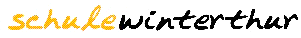 